  ҠАРАР			  		№ 54                    ПОСТАНОВЛЕНИЕ «24» август 2021 й.               	                                        «24» августа 2021г.О проведении аукциона по продаже права на заключение договора аренды земельного участка находящегося в собственности сельскогопоселения Сергиопольский сельсовет муниципального района Давлекановский район Республики БашкортостанВ соответствии со статьей 39.11, статьей 39.12 Земельного кодекса Российской Федерации от 25.10.2001 N 136-ФЗ,                                                  ПОСТАНОВЛЯЮ:      1. Объявить проведение аукциона по продаже права на заключение договора аренды земельного участка с правом возведения капитальных строений:      Лот № 1. Право на заключение договора аренды земельного участка:местоположение: Российская Федерация, Республика Башкортостан, Давлекановский муниципальный район, с/с Сергиопольский, возле д.Сергиополь;площадь: 400 кв. м.;кадастровый номер: 02:20:011101:52;сведения о правах: собственность сельского поселения Сергиопольский сельсовет муниципального района Давлекановский район Республики Башкортостан;разрешенное использование: земельные участки, предназначенные под размещение ангаров и гаражей для сельскохозяйственной техники; земли занятые зданиями, строениями, сооружениями;категория земель: земли сельскохозяйственного назначения;начальный размер годовой арендной платы: 47,16 (сорок семь рублей шестнадцать копеек);шаг аукциона: 1,41 (один рубль сорок шесть копеек) – 3% от начального размера годовой арендной платы земельного участка;сумма задатка: 47,16 (сорок семь рублей шестнадцать копеек);– 100% от начального размера годовой арендной платы земельного участка;Предельные допустимые минимальные и максимальные размеры земельных  участков для сельскохозяйственной территориальной зоны не регламентируются.срок аренды земельного участка: 5 лет.      Лот № 2. Право на заключение договора аренды земельного участка:местоположение: Республика Башкортостан, р-н Давлекановский, c/c Сергиопольский;площадь: 1354652 кв. м.;кадастровый номер: 02:20:171503:31;сведения о правах: собственность сельского поселения Сергиопольский сельсовет муниципального района Давлекановский район Республики Башкортостан;разрешенное использование: 	 для сельскохозяйственного производствакатегория земель: земли сельскохозяйственного назначения;начальный размер годовой арендной платы: 82295,11 (восемьдесят две тысячи двести девяносто пять рублей одиннадцать копеек);шаг аукциона: 2468,85 (две тысячи четыреста шестьдесят восемь рублей восемьдесят пять копеек) – 3% от начального размера годовой арендной платы земельного участка;сумма задатка: 82295,11 (восемьдесят две тысячи двести девяносто пять рублей одиннадцать копеек);– 100% от начального размера годовой арендной платы земельного участка;Предельные допустимые минимальные и максимальные размеры земельных  участков для сельскохозяйственной территориальной зоны  не регламентируются.срок аренды земельного участка: 5 лет.      Лот № 3. Право на заключение договора аренды земельного участка:местоположение установлено относительно ориентира, расположенного в границах участка. Почтовый адрес ориентира: Республика Башкортостан, р-н Давлекановский, с/с Сергиопольский;площадь: 1341448 кв. м.;кадастровый номер: 02:20:010701:5;сведения о правах: собственность сельского поселения Сергиопольский сельсовет муниципального района Давлекановский район Республики Башкортостан;разрешенное использование: 	 для сельскохозяйственного производствакатегория земель: земли сельскохозяйственного назначения;начальный размер годовой арендной платы: 81492,97 (восемьдесят одна тысяча четыреста девяносто два рубля девяносто семь копеек);шаг аукциона: 2444,79 (две тысячи четыреста сорок четыре рубля семьдесят девять копеек) – 3% от начального размера годовой арендной платы земельного участка;сумма задатка: 81492,97 (восемьдесят одна тысяча четыреста девяносто два рубля девяносто семь копеек);– 100% от начального размера годовой арендной платы земельного участка;Предельные допустимые минимальные и максимальные размеры земельных  участков для сельскохозяйственной территориальной зоны не регламентируются.срок аренды земельного участка: 5 лет.2. Утвердить текст информационного извещения о проведении аукциона.  3. Определить организатором аукциона Администрацию сельского поселения Сергиопольский сельсовет муниципального района Давлекановский район Республики Башкортостан.  4. Организатору аукциона организовать информационное обеспечение аукциона по продаже права на заключение договоров аренды земельных участков в соответствии с действующим законодательством. 5. Контроль за выполнением настоящего постановления оставляю за собой.Глава сельского поселения		                                            А.З.Абдуллин                                                        ЛИСТ СОГЛАСОВАНИЯПроекта постановления администрация сельского поселения Сергиопольский сельсовет муниципального района Давлекановский районРеспублики Башкортостан «О проведении аукциона по продаже права на заключение договора аренды земельного участка находящегося в собственности сельского поселения  Сергиопольский сельсовет муниципального района Давлекановский район Республики Башкортостан»Проект представляет: Сектор земельных и имущественных отношений администрации муниципального района Давлекановский район  Республики Башкортостан.Проект согласовали:Исполнитель проекта Ведущий специалистСектора земельных и имущественных отношений администрации муниципального района Давлекановский район Республики Башкортостан Папенко Л.Р. ____________________   «_____»_____________________2021 г.                                                                                                                                                                 (подпись)            (дата изготовления проекта документа)Башҡортостан Республикаhы Дәүләкән районы муниципаль районының Сергиополь ауыл Советы ауыл биләмәhе хакимиәте453406, Дәүләкән районы, Сергиополь ауылы, Үҙәк урам, 1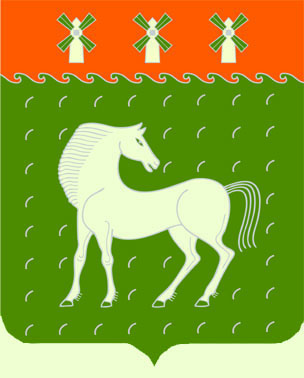 Администрация сельского поселения  Сергиопольский сельсовет муниципального района Давлекановский районРеспублики Башкортостан453406, Давлекановский район, д. Сергиополь, ул. Центральная, 1Фамилия и инициалыМесто работы, должностьДата поступления проекта на согласованиеПодпись и дата согласованияПримечанияАртемьева О.М.Заместитель главы администрации по экономическим вопросам и предпринимательствуадминистрации муниципального района Давлекановский район Республики Башкортостан  Иные лица, чьи вопросы затрагиваются в проекте постановленияУправляющий делами____________ «__»____________2021 г.      ______ «___»__________2021 г.                                                     (дата поступления проекта на согласование)(подпись, дата согласования)